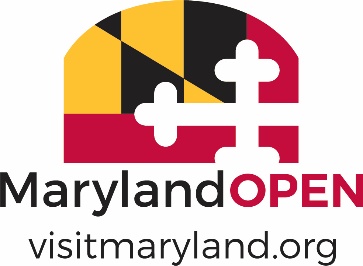 2022 MARYLAND TOURISM AWARDSMAXIMIZING OPPORTUNITIESNOMINATION FORM  Note:  Eligible nominations must successfully take advantage of an event, trend or asset (including events, anniversary celebrations, promotions or advertising campaigns) to generate overnight stays and increase the number of visitors and/or customer base over the previous year(s).  Nominee Information:Nominator Information (if different than above):NOTE:  Please limit the information provided per description to 200 words or less and include quantifiable results when applicable.Creativity of the program – 25%Percentage amount increase over previous years (40%)ROI (investment as it relates to increased attendance/visitor spend) (35%)Nomination Name:Contact Name:                                                                                                                                              Mailing Address:	                                                                                                      City/State:						                                   Zip:                             Phone number:		E-mail:Name of Nominator:Organization:Mailing Address:City/State:						                                          Zip:                                                                          Phone  number:					Email: